THÔNG BÁO TUYỂN DỤNG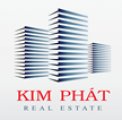 CÔNG TY CỔ PHẦN XÂY DỰNG VÀ ĐỊA ỐC KIM PHÁTĐịa chỉ: 246 Lý Thường Kiệt, P.14, Q.10, TP.HCMĐiện thoại: (08)38 688 999Website: http://kimphatgroup.vn/VỊ TRÍTRƯỞNG NHÓM KINH DOANHSỐ LƯỢNG10 ngườiMÔ TẢ CÔNG VIỆCTrực tiếp tham gia vào công tác bán hàng và hỗ trợ đội ngũ nhân viên kinh doanh trong nhóm. Đào tạo và huấn luyện nhân viên mới, hỗ trợ tích cực nhân viên trong tư vấn khách hàng. Thiết lập và xây dựng chương trình bán hàng, xúc tiến quá trình ký hợp đồng với khách hàng. Quản lý hoạt động kinh doanh của các thành viên thuộc nhóm.Đàm phán và ký kết hợp đồng. Thiết lập và xây dựng mạng lưới bán hàng lâu dài, duy trì và phát triển mối quan hệ lâu dài với khách hàng. Xác định đối tượng khách hàng tiềm năng và khách hàng mục tiêu của công ty.Thường xuyên chăm sóc khách hàng cũ. HÌNH THỨC LÀM VIỆCNhân viên toàn thời gian (8 giờ sáng – 5 giờ chiều)ĐỊA ĐIỂM LÀM VIỆCQuận 10, Quận Tân Bình, Quận Bình ThạnhYÊU CẦUTối thiểu 1 năm kinh nghiệm trong lĩnh vực BĐS, am hiểu.Có kỹ năng giao tiếp tốt, tư vấn, kỹ năng chốt hợp đồng với khách hàng… Nam/Nữ, có ngoại hình ưa nhìn, thông minh, hoạt bát và trung thực, có tinh thần cầu tiến, nhiệt huyết và đam mê bất động sản. Có kỹ năng đàm phán, thuyết trình, xây dựng quan hệ, giao tiếp tốt, tư vấn, xử lý tình huống tốt. Có kỹ năng giao tiếp tốt, tư vấn, kỹ năng chốt hợp đồng với khách hàng… Có kỹ năng quản lý và hoạch định tốt. Có khả năng làm việc nhóm, quản lý con người. Đam mê và tinh thần cầu tiến trong công việc. Quan điểm công việc rõ ràng, ổn định, gắn kết.QUYỀN LỢIMức lương: lương cơ bản 4,5 triệu + 2,5 triệu hỗ trợ chi phí Marketing + thưởng + hoa hồng. Thu nhập tháng từ: 15 – 30 triệu. (Tùy theo chất lượng nhân sự) Được tham gia BHXH, BHYT… Môi trường làm việc trẻ trung, hiện đại, năng động và chuyên nghiệp. Có cơ hội được trau dồi kiến thức chuyên môn, kỹ năng công việc cùng nhiều cơ hội thăng tiến cao trong công việc. Được hưởng đầy đủ chính sách theo quy định của luật lao động. Được tham gia các hoạt động khác của Công ty như thăm quan, du lịch.HẠN NỘP HỒ SƠ31/05/2016HÌNH THỨC NỘPGửi CV về email tuyendung.kimphat@gmail.com 